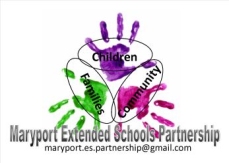 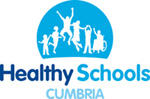 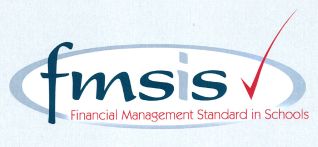 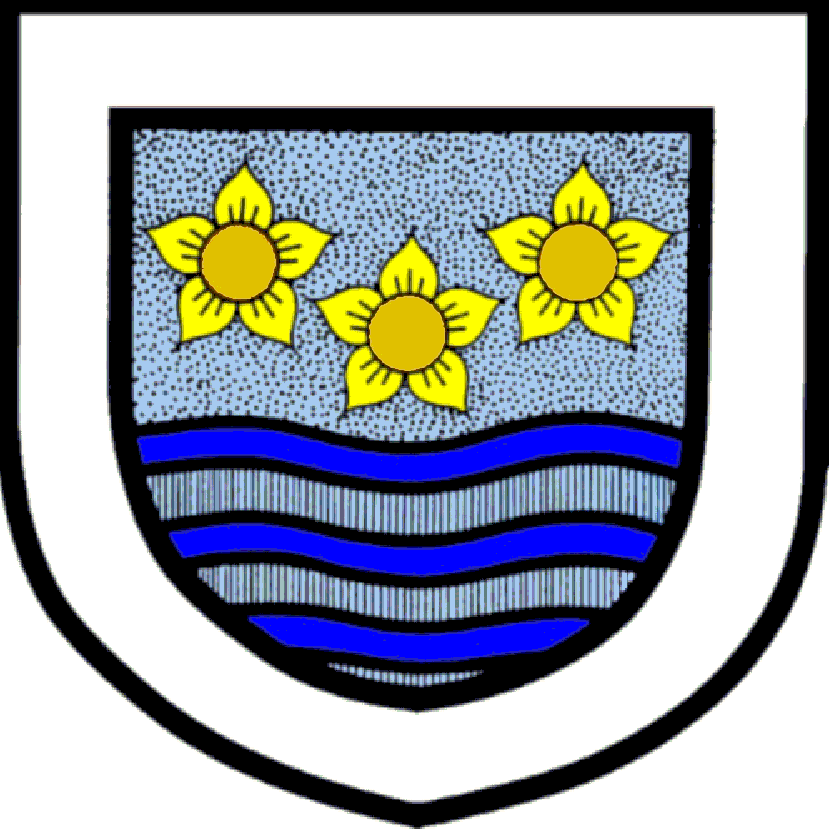 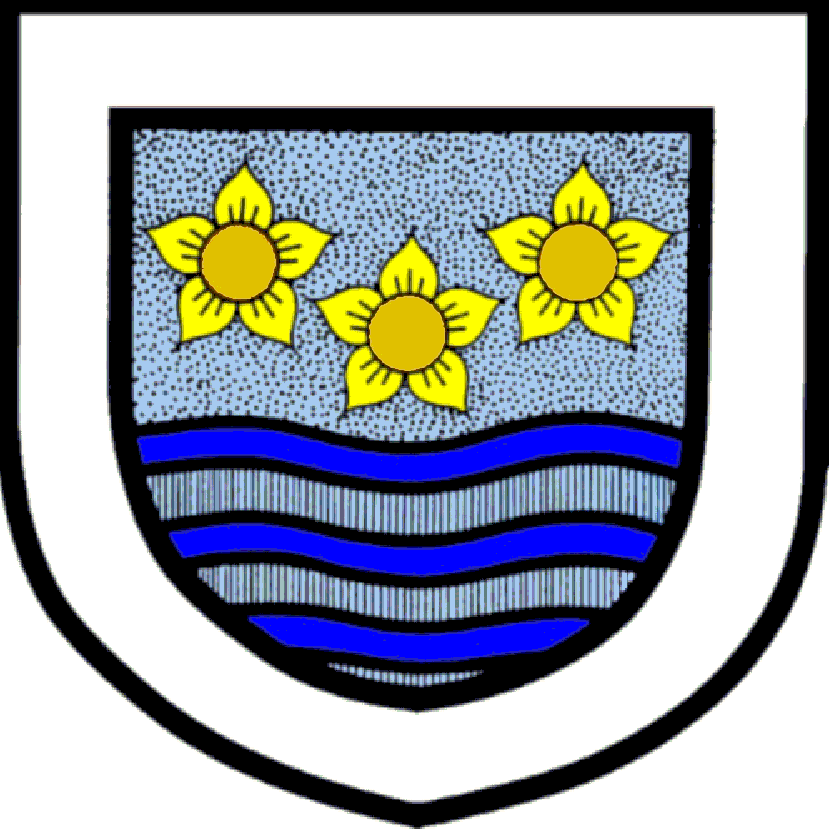 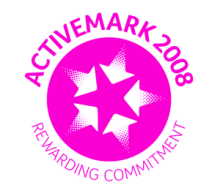 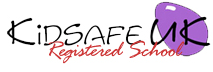 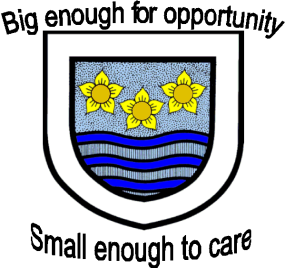 CROSSCANONBY ST JOHN'S CofE PRIMARY SCHOOL Mrs A Pitcher	                                                                  Telephone: 01900 812326Executive Headteacher	                       Fax: 01900 816420Garborough Close 	     e-mail:  head@crosscanonby.cumbria.sch.ukCrosby	www.crosscanonby.cumbria.sch.ukMARYPORT 							 CA15 6RXDear Parents/Guardians,For your information we have outlined below some of the topics that will be covered this term in Reception. We have already made a good start to our studies and we feel sure that you will make every effort to assist and encourage your child as this term progresses.PHONICS: Phase 2 Recap - Set 1: s, a, t, p. Set 2: i, n, m, d. Set 3: g, o, c, k. Set 4: ck, e, u, r. Set 5: h, b, f, ff, l, ll, ss. Phase 3 – Set 6: j, v, w, x. Set 7: y, z, zz, q. Consonant diagraphs: ch, sh, th, ng. Vowel Diagraphs: ai, ee, igh, oa, oo, ar, or, ur, ow, oi, ear, air, ure, er. ENGLISH (Literacy, Communication and Language): Fiction - Repeating patterns/ rhyming words Non-fiction – Labels, lists and signs Poetry – Rhymes and traditional verse Stories in familiar settings Information texts SPaG (Spelling, Punctuation and Grammar) (Literacy): Using capital letters at the start of sentences Using finger spaces between words Punctuating sentences appropriately MATHEMATICS: Number: Place Value (Within 10) Number: Addition and Subtraction (Within 10) Geometry: Shape Number: Place Value (Within 20)2D and 3D ShapeSCIENCE: Different Relationships (personal safety)Weather Around Us – Hot and Cold PlacesLiving thingsHISTORY:All About MeThe Gunpowder PlotGEOGRAPHY:Mapping Skills – linking to our local area – ‘Where We Live’ART and DESIGN AND TECHNOLOGY:Colour Mixing – A Study of KandinskiDesigning and making clothes for a hot/cold holidayRE:What is the good news that Jesus brings?UNDERSTANDING CHRISTIANITY: Gospel‘Celebrations’ – How and why do Christians celebrate Christmas?UNDERSTANDING CHRISTIANITY: IncarnationPE:Modified games- hand eye co ordination, attacking and defending.Modified games- Batting and fieldingTag rugbyMUSICFestivalsLiving thingsPitch and dynamicsPSHE Being Me In My WorldCelebrating Difference